KATA PENGANTAR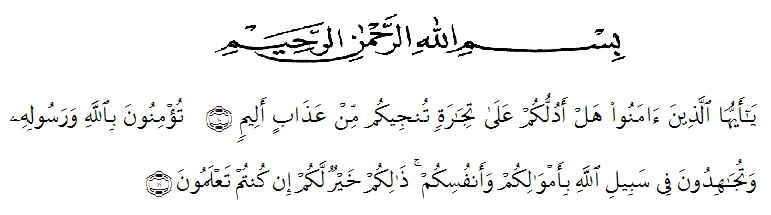 Artinya:“Hai orang-orang yang beriman, sukakah kamu aku tunjukkan suatu pernigaan yang dapat menyelamatkan mu dari azab yang pedih?10. (Yaitu) kamu beriman kepada Allah dan RasulNya dan berjihad di jalan Allah dengan harta dan jiwamu. Itulah yang lebih baik bagimu, jika kamu mengetahuinya11.” (QS. Ash-Shaff : 10-11)Dengan memanjatkan puji syukur atas kehadirat ALLAH SWT, karena hanya dengan rahmat, karunia dan ridhonya, sehingga penulis dapat menyelesaikan skripsi ini dalam waktu yang telah ditentukan.Skripsi yang ditulis berjudul ”Pengaruh Desain Kemasan Terhadap Loyalitas Konsumen Eskulin ( Studi Kasus Pada Siswi Sekolah SMK Negeri 1 Beringin Jurusan Kecantikan dan Tata Busana )”. Penelitian bertujuan untuk mengetahui seberapa besar pengaruh desain kemasan produk eskulin terhadap loyalitas konsumen dalam menggunakan produk body mist eskulin. Dalam penyusunan skripsi ini, penulis mengalami beberapa kendala. Kendala tersebut dapat diatasi berkat adanya bantuan dan bimbingan dari berbagai pihak. Oleh karena itu, pada bagian ini penulis ingin menyampaikan terima kasih yang sebesar-besarnya kepada:Teristimewa kepada kedua Orang Tua tercinta dan Adik tersayang yang sabar dan senantiasa memberikan doa dengan penuh keihklasan dan semangat kepada penulis selama kuliah hingga penyelesaian skripsi ini.Bapak Dr. KRT Hardi Mulyono selaku Rektor Universitas Muslim Nusantara Al-Washliyah Medan.Ibu Shita Tiara SE, AK, M.Si Dekan Fakultas Ekonomi yang telah memberikan dorongan dan semangat kepada penulis dalam penyelesaian skripsi ini.Bapak Muttawaqil Billah Tumanggor SE, M.Si Ka Prodi Manajemen yang telah memberikan dorongan dan semangat kepada penulis selama penyelesaian skripsi ini.Bapak Abdul Malik, S.Sos, MAP sebagai dosen pembimbing satu saya yang telah meluangkan waktu untuk memberikan arahan dan bimbingan, serta memberi nasehat dalam menyusun skripsi ini agar lebih baik lagi.Ibu Horia Siregar, S.Pd. M.Hum sebagai dosen pembimbing dua saya yang telah berkenan meluangkan waktu dalam mengarahkan, membimbing, memotivasi serta memberi nasehat kepada saya dalam menyelesaikan skripsi ini.Seluruh staf pengajar dan pegawai di Fakultas Ekonomi Jurusan Manajemen Universitas Muslim Nusantara Al-Washliyah Medan.Kepada Abang Saya Didi Suhardi ST dan istrinya Shinda Wahni Utari S.kom yang telah mensupport saya.Kepada Ilhamuddin, Amd yang telah mensupport saya dalam menyelesaikan skripsi ini.Kepada Teman-teman saya tersayang Evinda Deviana, Wulandari, Sri Robbayani, Ulfa Visa Mawaddah dan teman-teman mahasiswa manajemen angkatan 2016 yang selalu mensupport dan membantu saya.Penulis menyadari sepenuhnya bahwa skripsi ini jauh dari kata sempurna dan perlu pengembangan dan kajian lebih lanjut. Oleh karena itu segala saran yang sifatnya membangun akan penulis terima demi penyempurnaan skripsi ini dan semoga memberikan manfaat bagi orang yang membutuhkannya.						Medan,      Februari  2020PenulisSri HartatiNPM.163114119DAFTAR ISIKATA PENGANTAR 	 iDAFTAR ISI 	 ivDAFTAR GAMBAR 	 viiDAFTAR TABEL 	 viiiBAB  I	: PENDAHULUAN Latar Belakang Masalah 	 1Identifikasi Masalah 	 4`Batasan Masalah 	 5Rumusan Masalah 	 5Tujuan Penelitian 	 5Manfaat Penelitian 	 6Asumsi/Anggapan Dasar 	 7Hipotesis 	 7BAB  II	: TINJAUAN PUSTAKADesain Kemasan 	 9Pengertian Desain Kemasan 	 9Kriteria Kemasan 	 10Tujuan Kemasan	 11Jenis Kemasan 	 12Indikator Kemasan 	 14Loyalitas Konsumen 	 15Pengertian Loyalitas Konsumen 	 15Faktor Yang Mempengaruhi Loyalitas Konsumen	 16Keuntungan Memiliki Konsumen Loyal 	 17Karakteristik Konsumen Loyal 	 17Indikator Loyalitas Konsumen 	 18Penelitian Terdahulu 	 19Kerangka Konseptual 	 23BAB III 	: METODE PENELITIAN Desain Penelitian 	 24Lokasi dan Waktu Penelitian	 24Lokasi Penelitian 	 24Objek Penelitian 	 24Waktu Penelitian 	 24Populasi dan Sampel 	 25Populasi 	 25Sampel 	 26Variabel dan Indikator Penelitian 	 27Variabel Penelitian 	 27Indikator Penelitian 	 27Instrumen Penelitian 	 29Data Primer 	 29Data skunder 	 30Teknik Pengumpulan Data 	 30Uji Validitas dan Uji Reliabilitas	 31Uji Validitas 	 31Uji Reliabilitas 	 31Teknik Analisis Data 	 32Analisis Data Deskriptif 	 32Analisis Data Kuantitatif 	 32Analisis Regresi Linear Sederhana	 33Uji Hipotesis 	 34Uji t (Parsial) 	 34Uji R2 (Koefisien Determinasi)	 34BAB IV   : HASIL PENELITIAN DAN PEMBAHASANHasil Penelitian 	 36Sejarah Singkat Produk Eskulin 	 36Sejarah Singkat SMK Negeri 1 Beringin 	 38Visi, Misi dan Tujuan SMK Negeri 1 Beringin 	 41Struktur Organisasi 	 42Tugas Pokok dan Uraian Tugas 	 45Pembahasan Hasil Penelitian 	 61Deskripsi Karakteristik Responden 	 61Deskripsi Jawaban Responden 	 63Uji Instrumen Penelitian 	 76Analisis Data Penelitian 	 77Pembahasan 	 83BAB V   : KESIMPULAN DAN SARANKesimpulan 	 86Saran 	 87DAFTAR PUSTAKA LAMPIRAN DAFTAR GAMBAR Gambar 2.1 Kerangka Konseptual 	 23Gambar 4.1 Logo Dinas Pendidikan Sumatra Utara 	 40DAFTAR TABELTabel 1.1 Top Brand Body Mist 	 2Tabel 1.2 Jumlah Siswi Sekolah SMK Negeri 1 Beringin 	 3Tabel 2.1 Penelitian Terdahulu 	 19Tabel 3.1 Waktu Penelitian 	 25Tabel 3.2 Kelas yang Menggunakan Produk Eskulin 	 26Tabel 3.3 Defenisi Operasional Variabel	 28Tabel 3.4 Skala Likert 	 31Tabel 4.1 Identitas Responden Berdasarkan Umur	 62Tabel 4.2 Identitas Responden Berdasarkan Jurusan	 62Tabel 4.3 Identitas Responden Berdasarkan Kelas	 63Tabel 4.4 Pernyataan 1 (variabel X)	 63Tabel 4.5 Pernyataan 2	 64Tabel 4.6 Pernyataan 3	 65Tabel 4.7 Pernyataan 4	 65Tabel 4.8 Pernyataan 5	 66Tabel 4.9 Pernyataan 6	 66Tabel 4.10 Pernyataan 7	 67Tabel 4.11 Pernyataan 8	 67Tabel 4.12 Pernyataan 9	 68Tabel 4.13 Pernyataan 10	 68Tabel 4.14 Pernyataan 1 (variabel Y)	 69Tabel 4.15 Pernyataan 2	 69Tabel 4.16 Pernyataan 3	 70Tabel 4.17 Pernyataan 4	 70Tabel 4.18 Pernyataan 5	 71Tabel 4.19 Pernyataan 6	 72Tabel 4.20 Pernyataan 7	 72Tabel 4.21 Pernyataan 8	 73Tabel 4.22 Pernyataan 9	 73Tabel 4.23 Pernyataan 10	 74Tabel 4.24 Uji Validitas Variabel X dan Variabel Y	 75Tabel 4.25 Uji Reliabilitas Variabel X dan Variabel Y	 76Tabel 4.26 Hasil Product Moment 	 78Tabel 4.27 Uji Regresi Linier Sederhana 	 79Tabel 4.28 Uji t 	 80Tabel 4.29 Uji Determinasi  	 82